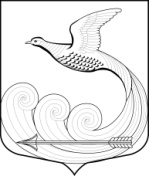 Глава  местной  администрациимуниципального  образования  Кипенское  сельское  поселениемуниципального  образования  Ломоносовского  муниципального  районаЛенинградской  областиР А С П О Р Я Ж Е Н И Еот  06.12.2018 г.  № 51д. КипеньО назначении ответственных лиц  местной администрацииза реализацию в 2019 году  отдельных мероприятийПлана мероприятий («дорожной карты») по повышению значений показателей  доступности для инвалидов объектов, в том  числе жилых помещений и услуг Перечня мероприятий реализуемых для достижения запланированных значений показателей доступности для инвалидов объектов, в том числе жилых помещений, и услуг на территории муниципального образования Кипенское сельское поселение  на 2017-2021 годы	В целях реализации Плана мероприятий («дорожная карта») по повышению значений показателей доступности для инвалидов объектов, в том числе жилых помещений, и услуг Перечня мероприятий реализуемых для достижения запланированных значений показателей доступности для инвалидов объектов, в том числе жилых помещений, и услуг на территории муниципального образования Кипенское сельское поселение  на 2017-2021 годы  (далее - Плана мероприятий («дорожная карта»)): Назначить ответственным за реализацию  пунктов 1.1 и 2.1 Плана мероприятий («дорожная карта»)  в 2019 году Крамарову Елена Владимировну-ведущего специалиста местной администрации.Возложить на лицо, указанное в пункте 1 настоящего распоряжения, выполнение следующих функций:- определение (корректировка данных) об общей численности инвалидов, проживающих на территории  Кипенского сельского поселения - в период с 01.10.2019 года по 30.11.2019 года;- проведение мониторинга доступности объектов инфраструктуры, расположенных на территории  Кипенского сельского поселения - в период с 01.06.2019 года по 30.06.2019 года.Назначить ответственным за реализацию  пункта 1.2 Плана мероприятий («дорожная карта»)  в 2019 году Лугачёву Полину Юрьевну - специалиста второй категории местной администрации.Возложить на лицо, указанное в пункте 3 настоящего распоряжения, выполнение следующих функций:- проведение мониторинга административных регламентов оказания муниципальных услуг на предмет доступности их для инвалидов - в период с 01.10.2019 года по 30.11.2019 года;- внесение соответствующих изменений в административные регламенты оказания муниципальных услуг, направленных на  обеспечение их доступности  для инвалидов - в период с  01.10.2019 года по 30.11.2019 года.Контроль за исполнением настоящего распоряжения  оставляю за собой.Настоящее распоряжение вступает в силу с момента его подписания.И.о. главы  местной  администрации                                             Е.С.ЗеленковаС распоряжением ознакомлены:Е. В. КрамароваП. Ю. Лугачёва«____» ___________ 2018 г. 